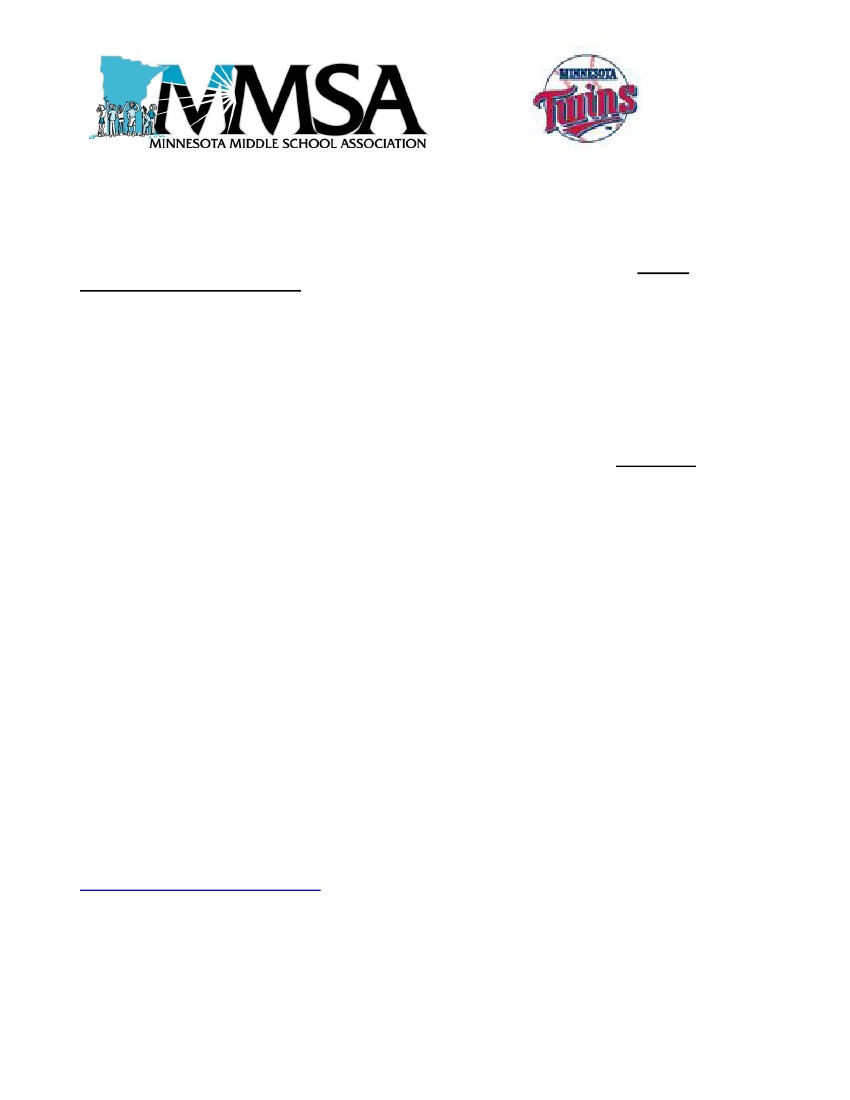 October 2015Dear Middle Level Educators!Latest News: The Minnesota Twins have DOUBLED the number of schools invited to participate in the Perfect Attendance Program!  Please contact Chris Bussmann to sign your school up for this program or go to the MMSA website (www.mmsa.info) and register on-line!The Minnesota Twins recognize that good performance in school begins with good attendance and they’re excited to team up with Minnesota Middle School Association to create the Perfect Attendance Incentive Program. We’ve had a great experience for many years and this year’s program looks to be even better!The reason the Minnesota Twins and MMSA have established this program is because they recognize the importance of having students in each class every day.To become eligible, students must simply have “perfect attendance” for the 2015-2016 school year. Each school can define what perfect attendance means for your participation but the focus should be on regular, daily attendance.What are the Twins offering? Each middle school that participates will select one student from their pool of students that met the criteria to attend a Twins Baseball game to be determined. The Twins will provide 4 tickets for that student and their guests to attend. The Twins are working to develop some great activities and incentives that will take place during the game that may include:Each selected student will represent their middle school on the field prior to the game as part of a pre-game ceremony recognizing their accomplishment.One eligible student will be selected to throw out the first pitch during the pre-game ceremony.We would like to thank the Minnesota Twins for supporting the Attendance Incentive Program and our students across the state of Minnesota!Sincerely,Chris Bussmann, PrincipalLevi P. Dodge Middle SchoolFarmington, MN 55024651-460-1500cbussmann@farmington.k12.mn.us